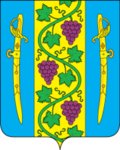 СОВЕТ ВЫШЕСТЕБЛИЕВСКОГО СЕЛЬСКОГО ПОСЕЛЕНИЯТЕМРЮКСКОГО РАЙОНАРЕШЕНИЕ № 206LXVII сессия                                                                                             IV cозыва19.10.2022  года                                                          станица ВышестеблиевскаяОб утверждении Порядка планирования приватизациимуниципального имущества Вышестеблиевского сельского поселения Темрюкского района В соответствии с Федеральным законом от 6 октября 2003 года                   № 131-ФЗ «Об общих принципах организации местного самоуправления в Российской Федерации», Федеральным законом от 21 декабря 2001 года                 № 178-ФЗ «О приватизации государственного и муниципального имущества», постановлением Правительства Российской Федерации от 26 декабря 2005 года № 806 «Об утверждении Правил разработки прогнозных планов (программ) приватизации государственного и муниципального имущества и внесении изменений в Правила подготовки и принятия решений об условиях приватизации федерального имущества», Уставом Вышестеблиевского сельского поселения Темрюкского района, Совет Вышестеблиевского сельского поселения Темрюкского района решил:Утвердить Порядок планирования приватизации муниципального имущества Вышестеблиевского сельского поселения Темрюкского района и принятия решений об условиях приватизации муниципального имущества (приложение).Официально опубликовать настоящее решение в периодическом печатном издании газете Темрюкского района «Тамань» и официально опубликовать (разместить) на официальном сайте Вышестеблиевского сельского поселения Темрюкского района в информационно-телекоммуникационной сети «Интернет». Контроль за выполнением настоящего решения возложить на заместителя главы Вышестеблиевского сельского поселения Темрюкского района Н.Д. Шевченко  и постоянную комиссию по вопросам экономики, бюджета, финансов, налогов и распоряжению муниципальной собственностью  (И.И. Пелипенко). Решение вступает в силу после его официального опубликования.ПОРЯДОКпланирования приватизации муниципального имущества Вышестеблиевского сельского поселения Темрюкского района и принятия решений об условиях приватизации муниципального имуществаОбщие положенияНастоящий Порядок разработан в соответствии с Федеральным законом от 6 октября 2003 года № 131-ФЗ «Об общих принципах организации местного самоуправления      в      Российской      Федерации», Федеральным      законом от 21 декабря 2001 года № 178-ФЗ «О приватизации государственного и муниципального имущества», постановлением Правительства Российской Федерации от 26 декабря 2005 года № 806 «Об утверждении Правил разработки прогнозных планов (программ) приватизации государственного и муниципального имущества и внесении изменений в Правила подготовки и принятия решений об условиях приватизации федерального имущества» и определяет порядок планирования приватизации имущества, находящегося в собственности Вышестеблиевского сельского поселения Темрюкского района (далее - муниципальное имущество), и принятия решений об условиях приватизации муниципального имущества.Планирование приватизации муниципального имуществаПланирование приватизации муниципального имущества осуществляется путем разработки и утверждения Прогнозного плана (программы) приватизации муниципального имущества Вышестеблиевского сельского поселения Темрюкского района (далее - Прогнозный план) на плановый период, который составляет срок от 1 года до 3 лет.Разработка проекта Прогнозного плана осуществляется администрацией Вышестеблиевского сельского поселения Темрюкского района (далее – Администрация) в соответствии с:ежегодным посланием Президента Российской Федерации Федеральному Собранию Российской Федерации, а также с принятыми Президентом Российской Федерации решениями в сфере приватизации;утвержденной Правительством Российской Федерации программой социально-экономического развития Российской Федерации на среднесрочную перспективу, 	прогнозом социально-экономического развития Российской Федерации на очередной финансовый год и среднесрочную перспективу; программами     и     задачами,     определенными     органами     местного самоуправления Вышестеблиевского сельского поселения Темрюкского района;целями социально-экономического развития Вышестеблиевского сельского поселения Темрюкского района, принципами социально-экономической обоснованности приватизации, сохранения в муниципальной собственности имущества, необходимого для реализации установленных действующим законодательством полномочий органов местного самоуправления Вышестеблиевского сельского поселения Темрюкского района, а также для обеспечения их деятельности, с учетом предварительных итогов приватизации за предыдущий год и поступивших предложений о включении имущества в Прогнозный план.Предложения о приватизации муниципального имущества могут вноситься Главой Вышестеблиевского сельского поселения Темрюкского района, депутатами Совета Вышестеблиевского сельского поселения Темрюкского района, муниципальными унитарными предприятиями, акционерными обществами (обществами с ограниченной ответственностью), акции (доли в уставном капитале) которых находятся в собственности Вышестеблиевского сельского поселения Темрюкского района, иными юридическими и физическими лицами, не позднее 1 августа с обоснованием целесообразности (нецелесообразности) приватизации муниципального имущества по каждому предложению, либо об отсутствии предложений о приватизации муниципального имущества на плановый период.После рассмотрения всех поступивших предложений и проверки их на соответствие действующему законодательству Российской Федерации, муниципальным нормативным правовым актам, с учетом определения прогноза доходов от приватизации, администрация Вышестеблиевского сельского поселения Темрюкского района формирует проект Прогнозного плана с предложениями о включении муниципального имущества в проект Прогнозного плана.Проект Прогнозного плана должен содержать:перечни сгруппированного по видам экономической деятельности имущества Вышестеблиевского сельского поселения Темрюкского района, приватизация которого планируется в плановом периоде (унитарных предприятий, акций акционерных обществ и долей в уставных капиталах обществ с ограниченной ответственностью, находящихся в муниципальной собственности, иного имущества, составляющего казну муниципального образования), с указанием характеристики соответствующего имущества;сведения об акционерных обществах и обществах с ограниченной ответственностью, акции, доли в уставных капиталах которых принадлежат Вышестеблиевскому сельскому поселению Темрюкского района и подлежат внесению в уставный капитал иных акционерных обществ;сведения об ином имуществе, составляющем казну Вышестеблиевского сельского поселения Темрюкского района, которое подлежит внесению в уставный капитал акционерных обществ;прогноз объемов поступлений в бюджет Вышестеблиевского сельского поселения Темрюкского района в результате исполнения Прогнозного плана, рассчитанный в соответствии с общими требованиями к методике прогнозирования поступлений доходов в бюджеты бюджетной системы Российской Федерации и общими требованиями к методике прогнозирования поступлений по источникам финансирования дефицита бюджета, установленными Правительством Российской Федерации. Прогноз объемов поступлений от реализации муниципального имущества указывается с разбивкой по годам. Прогнозные показатели поступлений от приватизации имущества ежегодно, не позднее 1 февраля, подлежат корректировке с учетом стоимости имущества, продажа которого завершена, изменений, внесенных в Прогнозный план за  отчетный период.При включении муниципального имущества в соответствующие перечни указываются:а) для муниципальных унитарных предприятий - наименование и место нахождения;б)      для      акций      акционерных обществ,	находящихся	в муниципальной собственности:наименование и место нахождения акционерного общества;доля принадлежащих Вышестеблиевскому сельскому поселению Темрюкского района акций в общем количестве акций акционерного общества либо, если доля акций менее 0.01 процента, количество акций;	доля и количество акций, подлежащих приватизации;в) для долей в уставных капиталах обществ с ограниченной ответственностью, находящихся в муниципальной собственности:наименование и место нахождения общества с ограниченной ответственностью;доля в уставном капитале общества с ограниченной ответственностью, принадлежащая Вышестеблиевскому сельскому поселению Темрюкского района и подлежащая приватизации;г) для иного имущества - наименование, местонахождение, кадастровый номер (для недвижимого имущества) и назначение имущества. В случае если объект иного имущества является объектом культурного наследия, включенным в единый государственный реестр объектов культурного наследия (памятников истории и культуры) народов Российской Федерации, либо объектом речного порта, дополнительно указывается информация об отнесении его к объектам культурного наследия в соответствии с Федеральным законом «Об объектах культурного наследия (памятниках истории и культуры) народов Российской Федерации» либо объектам речного порта.Разработанный проект Прогнозного плана согласовывается Администрацией в установленном порядке.Проект Прогнозного плана выносится на рассмотрение Совета Вышестеблиевского сельского поселения Темрюкского района.Прогнозный план утверждается не позднее 10 рабочих дней до начала планового периода.Внесение изменений в утвержденный Прогнозный план осуществляется в порядке, установленном настоящим Порядком. Срок для направления предложений о приватизации муниципального имущества, установленный абзацем вторым пункта 2.3 настоящего Порядка, не распространяется на правоотношения, связанные с внесением изменений в утвержденный Прогнозный план.В месячный срок со дня утверждения Прогнозного плана, а также принятия решений о внесении изменений в него, предусматривающих дополнительное включение муниципального имущества в Прогнозный план, Администрация направляет:муниципальным унитарным предприятиям, включенным в Прогнозный план, уведомление об ограничениях в деятельности предприятий, предусмотренных статьей 14 Федерального закона от 21 декабря 2001 года № 178-ФЗ «О приватизации государственного и муниципального имущества»; муниципальным унитарным предприятиям, акционерным обществам и обществам с ограниченной ответственностью, включенным в Прогнозный план, уведомление о необходимости представления в Администрацию годовой бухгалтерской (финансовой) отчетности в установленный законодательством Российской	Федерации	о бухгалтерском учете	срок	для представления ее обязательного экземпляра, промежуточной бухгалтерской (финансовой) отчетности за квартал, полугодие, девять месяцев - в срок не позднее тридцати дней со дня окончания отчетного периода;при включении в Прогнозный план объектов нежилого фонда, обремененных договорами аренды, уведомления арендаторам данных объектов.Прогнозный план размещается в течение 15 дней со дня утверждения на официальном сайте в информационно-телекоммуникационной сети "Интернет" в соответствии с требованиями, установленными Федеральным законом от 21 декабря 2001 года № 178-ФЗ «О приватизации государственного и муниципального имущества» (с последующими изменениями).Ежегодный отчет об итогах исполнения Прогнозного плана представляется в порядке, установленном постановлением Правительства Российской Федерации от 26 декабря 2005 года № 806 "Об утверждении Правил разработки прогнозного плана (программы) приватизации федерального имущества и внесении изменений в Правила подготовки и принятия решений об условиях приватизации федерального имущества" (с последующими изменениями).Порядок принятия решений об условиях приватизации муниципального имуществаОснованием для подготовки и принятия решений об условиях приватизации муниципального имущества является утвержденный Решением Совета Вышестеблиевского сельского поселения Темрюкского района Прогнозный план.Решение об условиях приватизации муниципального имущества принимается Советом Вышестеблиевского сельского поселения Темрюкского района.Решения об условиях приватизации муниципального имущества принимаются в сроки, позволяющие обеспечить его приватизацию в соответствии с утвержденным Прогнозным планом.Решение об условиях приватизации муниципального имущества должно содержать сведения, предусмотренные статьей 14 Федерального закона от 21 декабря 2001 года № 178-ФЗ «О приватизации государственного и муниципального имущества».Подготовка проекта решения Совета Вышестеблиевского сельского поселения Темрюкского района или проекта правового акта, осуществляется Администрацией.При подготовке проекта решения об условиях приватизации объектов нежилого фонда Администрация обеспечивает проведение государственной регистрации права собственности Вышестеблиевского сельского поселения Темрюкского района на объект, а также на земельный участок под зданием, строением, сооружением, подлежащим приватизации. При подготовке проекта решения об условиях приватизации имущественного комплекса муниципального унитарного предприятия проводятся следующие мероприятия:Муниципальное унитарное предприятие:проводит	инвентаризацию	имущества,	в том	числе	обязательств предприятия;составляет	промежуточный	или	на	соответствующую	отчетную	дату бухгалтерский баланс предприятия;обеспечивает проведение аудиторской проверки промежуточного или на соответствующую отчетную дату бухгалтерского баланса предприятия.Структурные подразделения администрации Вышестеблиевского сельского поселения Темрюкского района, осуществляющие координацию и регулирование деятельности соответствующих отраслей (сфер деятельности):проводит контрольные проверки наличия и состояния имущества и обязательств предприятия в случаях получения от органов государственной власти, органов местного самоуправления, органов прокуратуры, иных правоохранительных органов, организации или индивидуального аудитора, проводивших аудиторскую проверку промежуточного или на соответствующую отчетную дату бухгалтерского баланса предприятия, информации о предполагаемых или выявленных нарушениях при использовании муниципального имущества и осуществлении финансово- хозяйственной деятельности предприятия;составляет перечень действующих обременений (ограничений) в отношении имущества, включенного в состав подлежащего приватизации имущественного комплекса предприятия;определяет имущество, не подлежащее приватизации в составе имущественного комплекса предприятия;определяет балансовую стоимость подлежащих приватизации активов предприятия;определяет размер уставного капитала акционерного общества или общества с ограниченной ответственностью, создаваемых посредством преобразования муниципального унитарного предприятия; количество, категории и номинальную стоимость акций акционерного общества или номинальную стоимость доли участника общества с ограниченной ответственностью.Если в муниципальной собственности находится доля общества с ограниченной ответственностью в размере 100% уставного капитала общества и аудиторская проверка годовой финансовой отчетности общества за прошедший год не проводилась, при подготовке проекта решения об условиях приватизации доли в уставном капитале общества с ограниченной ответственностью, находящейся в муниципальной собственности, указанное общество обеспечивает проведение аудиторской проверки промежуточного или на соответствующую отчетную дату бухгалтерского баланса общества.Проведение оценки рыночной стоимости муниципального имущества для его приватизации обеспечивает Администрация.Подготовленный проект решения Совета Вышестеблиевского сельского поселения Темрюкского района или проект правового акта, издаваемого Администрацией, об условиях приватизации муниципального имущества направляется на рассмотрение в Совет Вышестеблиевского сельского поселения Темрюкского района для утверждения.В случае признания торгов по продаже муниципального имущества несостоявшимися Администрацией назначаются повторные торги либо готовится проект одного из следующих решений:о внесении изменений в решение об условиях приватизации в части изменения способа приватизации и (или) начальной цены имущества;о признании утратившим силу ранее принятого решения об условиях приватизации.Ведущий специалист администрации Вышестеблиевского сельского поселения Темрюкского района                                                       Н.А. КушикГлава  Вышестеблиевского сельского поселенияТемрюкского района			                                                _________________П.К. Хаджиди« 19»  октября 2022 годаПредседатель Совета Вышестеблиевского сельского поселения Темрюкского района                                              ________________И.И. Пелипенко« 19»  октября 2022 годаПРИЛОЖЕНИЕк решению LXVII сессии СоветаВышестеблиевского сельскогопоселения Темрюкского районаIV созыва от 19.10.2022 г. № 206